R E P U B L I K A  H R V A T S K ADUBROVAČKO-NERETVANSKA ŽUPANIJAŽUPANIJSKA SKUPŠTINAKLASA: 023-01/21-02/01URBROJ: 2117-04-23-15Dubrovnik, 27. srpnja 2023.							ČLANOVIMA SKUPŠTINE     DUBROVAČKO-NERETVANSKE ŽUPANIJE- S V I M A –Temeljem članka 43., stavaka 1., 4. i 5., žurno sazivam 15. sjednicu Skupštine Dubrovačko-neretvanske županije za dan1. kolovoz 2023. g. (utorak) u dvorani Studentskog doma u Dubrovniku, na adresi Marka Marojice 4b, s početkom u 10,00 satiZa sjednicu predlažem slijedećiD N E V N I  R E DPrijedlog Odluke o davanju prethodne suglasnosti Osnovnoj školi Cavtat za ustupanje prava građenjaPrijedlog Odluke o davanju prethodne suglasnosti Osnovnoj školi Ivo Dugandžić-Mišić za ustupanje prava građenjaNapomena:Potreba za hitnim održavanjem sjednice određena je rokovima za prijavu projekata na drugi Poziv na dodjelu bespovratnih sredstava Izgradnja, dogradnja, rekonstrukcija i opremanje predškolskih ustanova (referentni broj: C3.1. R1-I1.2).Molimo Vas za nazočnost na sjednici, a o eventualnoj spriječenosti obavijestite nas na tel. 351-412 ili 351-494.S poštovanjem,   	 								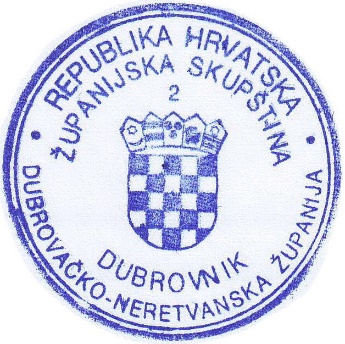 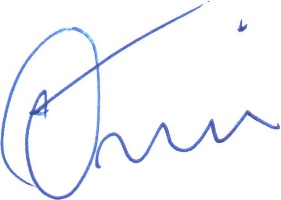 Predsjednica    Županijske skupštine          Terezina Orlić